附件一嘉義縣106年度十二年國民基本教育精進國民中學及國民小學教學品質計畫柳溝國小學校教師專業成長總體計畫壹、依據教育部國民及學前教育署補助辦理十二年國民基本教育精進國民中學及國民小學教學品質計畫要點。本縣辦理106年度精進國民中學及國民小學教學品質年度總體計畫。貳、學校現況與需求評估（請兼具相關資料之質性與量化問題分析）：一、計畫緣起：本校本年度的學習社群發展重點在於落實「柳溝『藝』起來～玩『藝』總動員」與「生態資源融入課程之探索」教學探究學習之基本知能，希望透過校內講師共同討論及備課，引領教師群對「藝術與人文領域」的認識與「生態資源融入課程之探索」教學探究有深入探索與瞭解，再藉由教師彼此間的對話及腦力激盪，創造出更富創意的教學模式及培養學生相關知能的覺察，以引發學童對藝術與人文領域--「柳溝『藝』起來～玩『藝』總動員」與「生態資源融入課程之探索」知覺及感動，培養出具有紮根本土、充滿活力及具有藝術素養的柳溝兒童。二、學校情境分析表(SWOT分析)叁、目標利用校內講師的人力資源，引領教師深入瞭解藝術與人文領域—「柳溝『藝』起來～玩『藝』總動員」與自然與生活科技領域--「生態資源融入課程之探索」教學探究的技巧與知能，提升教師教學歷程與品質。建立教師精進同儕對話的管道，藉由專業的討論交流以提升教學之專業知能。透過教師精進教學社群對話激盪，共同研發出適性、多元、創意之藝文領域及自然與生活科技領域教材，增進對藝文領域的認識及提升學生對生態資源認識的能力。促進教師間的交流，互相學習研習方法及培養探索能力，以充實教學生涯之實力。能夠讓學生分辨生態資源—各種濕地類型及水鳥；公開的成果發表，讓柳溝的孩子們滿懷著自信心登上表演的舞台。肆、辦理單位指導單位：教育部主辦單位：嘉義縣政府承辦單位：柳溝國民小學伍、辦理期程：106年2月起至106年11月陸、實施辦法：柳溝本校：社群名稱：柳溝『藝』起來～玩『藝』總動員疊溪分校：社群名稱：生態資源融入課程之探索柒、預期效益柳溝本校：推動藝文教育，提昇學生藝文風氣。藉著學生社團的形式及協同教學，引導更多學生參加藝文課程。結合校內的慶典活動及校外的邀請，做一個公開的成果發表，讓柳溝國小的孩子們滿懷著自信心登上表演的舞台。透過參訪活動了解各項藝文資源，充實藝文素養，精進教師專業知能，提昇教育品質。疊溪分校：學員能認識各種類型的濕地及嘉義縣沿海濕地。學員能認識沿海常見的水鳥及單筒望遠鏡操作。學員能認識濕地生態，進而指導學生保護生態環境的概念。學員能透過教學案例分享，並將生態資源融入各年級領域教學，增進學生在沿海濕地及候鳥與水鳥的辨識與認知。捌、經費：申請經費 新台幣 10,000 元（如附件），經費由教育部補助款支應。嘉義縣106年度十二年國民基本教育精進國民中學及國民小學教學品質計畫          柳溝國小學校教師專業成長總體計畫經費概算表     單位：元承辦人：               會計主任：                 校長：嘉義縣106 年度柳溝國小申請教師專業學習社群彙整表（由學校彙整）承辦人：                 主任：                   校長：嘉義縣106 年度柳溝國小申請教師專業學習社群申請書（由個別教師專業學習社群撰寫）嘉義縣106年度十二年國民基本教育精進國民中學及國民小學教學品質計畫柳溝國小辦理「教師學習社群/專業社群」實施計畫經費概算表附錄：擬採購用於教師專業成長之書單（申請教師專業社群，方可採購）承辦人：               會計主任：                 校長：嘉義縣106 年度柳溝國小（疊溪分校）申請教師專業學習社群申請書（由個別教師專業學習社群撰寫）嘉義縣106年度十二年國民基本教育精進國民中學及國民小學教學品質計畫柳溝國小（疊溪分校）辦理「教師學習社群/專業社群」實施計畫經費概算表附錄：擬採購用於教師專業成長之書單（申請教師專業社群，方可採購）承辦人：               會計主任：                 校長：嘉義縣105年度十二年國民基本教育精進國民中小學教學品質計畫柳溝國小辦理精進教學計畫執行成效評估暨成果報告表一、學校基本資料（一）學校概況編號：         82             （二）學校名稱：  嘉義縣溪口鄉柳溝國小      （三）學校類型：□特偏 偏遠 □一般學校（四）全校班級數：    12    班  （五）學校教職員人數：____19____人二、核定經費與執行情形（一）核定經費■教師社群：■學習社群 核定金額   10,000    □專業社群 核定金額            □校本課程：核定金額            □策略聯盟：核定金額            （二）經費執行率： 100 ％（已辦理活動經費（含辦理未核銷之活動）/核定總經費）三、精進研習辦理情形：（一）社群名稱：認識家鄉（二）社群名稱：教師資訊能力提昇之教學探究四、滿意度調查五、學校成員回饋與省思：六、活動成果報告分析（2頁為限）七、活動照片（以1頁為限）因素S（優勢）W（劣勢）O（機會點）T（威脅點）地理環境1.校園環境優美2.校園生態多樣性資源豐富3.校地寬廣，學生活動空間大4.家長會熱心支持、家長志工熱心協助學校建立學校本位特色。1.學區為農村型態，家長教育水準普遍不高，無暇了解社區公共設施。2.位處91號縣道旁，距離溪口及民雄市約5分鐘車程3.學校旁邊道路寬廣、車子行經車速快，影響師生交通安全。學區民風淳樸，家長配合度高，並致力發展學校成為社區學習中心。家長認同學校經營發展，可發展為最佳的夥伴關係。積極強化生活教育的推動策略，增進學生生活知能。通往社區內道路狹小。農村人口外移嚴重，學生人數逐年減少。學校規模本校每班級學生數平均約10人。分校每班級學生數平均約8人全校12班，102人。1.經費缺乏2.人員編制少，無法具備各領域所需師資。3.學生數逐年減少。1.班級人數少，可實施小班教學及發展學習共同體。2.分校目前實施混齡教學1.家長反應不積極，教育重任仍落在老師身上。2.年輕人外移，導致學生人數流失。硬體設備1.班班有電腦、電視，可提供教學使用。2.全校僅有1間配有單槍及布幕教室。1,新舊教室交接處有漏水、剝落現象，抗震補強中。2.部份設備老舊，無經費汰換。學校規劃為綠建築設計，具太陽能光電再生能源效益。1.開放性校園，遊樂設施損壞頻繁2.人力不足，財物管理不易。教師資源教師組成年輕具有活力善用教師專長推行教育活動1.教學所需領域師資無法齊備，例如：無藝術與人文及資訊專業教師。1.班級人數適中，利於教師社群發展。2.教師氛圍和諧，較有機會形成共識，為共同目標努力。1.分校有裁併危機。行政人員行政人員穩定，異動小，氣氛和諧，工作積極效率高行政人員專業智能足夠1.業務量大，人員編制不足，教師需兼任行政1.電腦化行政以減輕業務負擔。2.各處室通力合作，溝通協調效率高。1.縣府及相關單位評鑑多，行政人員疲於奔命學生學生單純，乖巧有禮貌體適能佳，身體健康文化刺激少，對社區原始面貌不了解，競爭力不足。學習習慣不佳缺乏自信。社團多樣性發展學生潛能可塑性高弱勢家庭比例高。學習動機不強，影響學習成就。家長1.家長背景單純、動機良善，彼此相互熟識。2.家長會充分尊重學校辦學專業自主權3.家長會提供各方面的資源，協助學校經營，推動校務。1.欠缺現代化教育方法。2.缺乏自信、被動。3.忙於生計、無暇關注學生學習。1.提高親職教育機會。2.開放參與管道。3.增加觀念溝通。1.外配、單親、隔代教養家庭多。2.留在村裡的青年收入及社會競爭力較低。社區參與1家長義工，熱心協助學校辦理各項活動。2.家長會於經費及人力上積極配合學校1.欠缺正確教養觀念和方法。2.班級人數減少，擔任家長會成員意願不高1對校務推動極支持。2.尊重學校校務運作。1.社區人口老化，參與校務心有餘而力不足。2.社區對教育看法不一造成運作困難。地方資源有社區及外界人士和寺廟等支援人力及經費社區發展協會支援校務發展農村資源不足。家長忙於生計，無暇協助校務推動1.生態資源豐富，可與社區發展協會共同開發教學及觀光資源1.社區人口老齡化，無法且無意願協助學校實施時間問題分析解決問題實施方式106/3/113:30-16:30本校傳統特色--舞獅已經耕耘十多年，雖獲獎無數，惟尚未全校推展。藉由教師研習推展至全校每位學生透由舞獅教練提供影片，供參與學習社群教師觀賞及實地練習舞獅教學106/3/2913:30-16:30學生對本縣表演藝術中心須待進一步認識教師先與表演藝術中心聯繫參訪時間參訪後以簡報進行教學並安排時間帶學生參訪實地參訪嘉義縣表演藝術中心106/4/2613:30-06:30本校有直笛隊參加音樂比賽，希望全校學生能提早接觸直笛。邀請音樂老師指導社群教師直笛教學直笛教學106/5/2413:30-16:30增進學生對博物館各展覽廳及功能的認識前往嘉義市立博物館踏查實地參訪嘉義市立博物館106/9/2013:30-16:30陶笛是本校疊溪分校的特色之一，希望本校學生也會陶笛吹奏邀請具陶笛專精教師指導社群教師陶笛陶笛教學106/10/1113:30-16:30多給學生一個表演的舞台進行舞獅及直笛教學成果發表教學成果發表實施時間問題分析解決問題實施方式106/3/113:30-16:30學生住在平原地區，對海岸沿線的濕地認識不足透由教師學習社群的資料蒐集及討論，配合淺顯易懂的圖片讓學生了解。認識各種類型濕地及嘉義縣沿海濕地。106/3/2913:30-16:30學生對生活在海邊的水鳥及候鳥的認知有限教師先藉由圖片及影片的認知，並學會辨別水鳥及候鳥。介紹沿海常見的水鳥及望遠鏡操作106/4/2613:30-06:30學生對海岸濕地及生活在海邊的水鳥及候鳥的認知有限前往濕地實際踏查及觀賞溼地生態踏查106/5/2413:30-16:30學生對海岸濕地及生活在海邊的水鳥及候鳥的認知有限前往濕地實際踏查及觀賞鰲鼓濕地賞鳥106/9/2013:30-16:30學生對海邊生態的認識及如何觀察生態之世待加強培養學生觀察海邊活動生物的注意事項生態資源融入領域教學案例分享106/10/1113:30-16:30培養學生觀察海邊活動生物的注意事項藉由融入教學，指導學生進行生態觀測生態資源融入各年級領域教學探討項次項目單位數量單價合計說明一、學習社群/專業社群一、學習社群/專業社群一、學習社群/專業社群一、學習社群/專業社群一、學習社群/專業社群一、學習社群/專業社群一、學習社群/專業社群1講師鐘點費時88006,400內聘講師2交通費核實支付3印刷費人201002,000研習手冊、成果印製、講義資料、教材印刷，每人100元為限4二代健保補充保費人1.91％5雜支式28001,6002個學習社群                                小計                                    小計                                    小計                                    小計    10,000總計：新台幣   10,000   元整總計：新台幣   10,000   元整總計：新台幣   10,000   元整總計：新台幣   10,000   元整總計：新台幣   10,000   元整總計：新台幣   10,000   元整總計：新台幣   10,000   元整備註：1.各項經費除鐘點費外均得互相勻支流用      2.經費核支（銷）悉依相關規定辦理備註：1.各項經費除鐘點費外均得互相勻支流用      2.經費核支（銷）悉依相關規定辦理備註：1.各項經費除鐘點費外均得互相勻支流用      2.經費核支（銷）悉依相關規定辦理備註：1.各項經費除鐘點費外均得互相勻支流用      2.經費核支（銷）悉依相關規定辦理備註：1.各項經費除鐘點費外均得互相勻支流用      2.經費核支（銷）悉依相關規定辦理備註：1.各項經費除鐘點費外均得互相勻支流用      2.經費核支（銷）悉依相關規定辦理備註：1.各項經費除鐘點費外均得互相勻支流用      2.經費核支（銷）悉依相關規定辦理班級數：  12  班班級數：  12  班班級數：  12  班班級數：  12  班班級數：  12  班學生人數：  102  人學生人數：  102  人學生人數：  102  人學生人數：  102  人教師數：  20  人教師數：  20  人教師數：  20  人教師數：  20  人校長校長陳英憲聯絡電話聯絡電話聯絡電話05-269107105-269107105-2691071E-mailE-maillgps@mail.cyc.edu.twlgps@mail.cyc.edu.tw召集人或聯絡人召集人或聯絡人唐旭民職稱職稱職稱教師兼教導主任教師兼教導主任教師兼教導主任E-mailE-maillgps@mail.cyc.edu.twlgps@mail.cyc.edu.tw召集人或聯絡人召集人或聯絡人唐旭民聯絡電話聯絡電話聯絡電話05-269107105-269107105-2691071E-mailE-maillgps@mail.cyc.edu.twlgps@mail.cyc.edu.tw■申請項目：A.學習社群；B.專業社群■社群類型：1.研發課程或教材2.教學研究(含共同備課、試題分析、診斷學習成就等)3.發展學校年度重要行事或任務4.特定專業主題探索5.其他※ 社群申請項目及類型請填寫代號，其他項次則填寫資料說明。■申請項目：A.學習社群；B.專業社群■社群類型：1.研發課程或教材2.教學研究(含共同備課、試題分析、診斷學習成就等)3.發展學校年度重要行事或任務4.特定專業主題探索5.其他※ 社群申請項目及類型請填寫代號，其他項次則填寫資料說明。■申請項目：A.學習社群；B.專業社群■社群類型：1.研發課程或教材2.教學研究(含共同備課、試題分析、診斷學習成就等)3.發展學校年度重要行事或任務4.特定專業主題探索5.其他※ 社群申請項目及類型請填寫代號，其他項次則填寫資料說明。■申請項目：A.學習社群；B.專業社群■社群類型：1.研發課程或教材2.教學研究(含共同備課、試題分析、診斷學習成就等)3.發展學校年度重要行事或任務4.特定專業主題探索5.其他※ 社群申請項目及類型請填寫代號，其他項次則填寫資料說明。■申請項目：A.學習社群；B.專業社群■社群類型：1.研發課程或教材2.教學研究(含共同備課、試題分析、診斷學習成就等)3.發展學校年度重要行事或任務4.特定專業主題探索5.其他※ 社群申請項目及類型請填寫代號，其他項次則填寫資料說明。■申請項目：A.學習社群；B.專業社群■社群類型：1.研發課程或教材2.教學研究(含共同備課、試題分析、診斷學習成就等)3.發展學校年度重要行事或任務4.特定專業主題探索5.其他※ 社群申請項目及類型請填寫代號，其他項次則填寫資料說明。■申請項目：A.學習社群；B.專業社群■社群類型：1.研發課程或教材2.教學研究(含共同備課、試題分析、診斷學習成就等)3.發展學校年度重要行事或任務4.特定專業主題探索5.其他※ 社群申請項目及類型請填寫代號，其他項次則填寫資料說明。■申請項目：A.學習社群；B.專業社群■社群類型：1.研發課程或教材2.教學研究(含共同備課、試題分析、診斷學習成就等)3.發展學校年度重要行事或任務4.特定專業主題探索5.其他※ 社群申請項目及類型請填寫代號，其他項次則填寫資料說明。■申請項目：A.學習社群；B.專業社群■社群類型：1.研發課程或教材2.教學研究(含共同備課、試題分析、診斷學習成就等)3.發展學校年度重要行事或任務4.特定專業主題探索5.其他※ 社群申請項目及類型請填寫代號，其他項次則填寫資料說明。■申請項目：A.學習社群；B.專業社群■社群類型：1.研發課程或教材2.教學研究(含共同備課、試題分析、診斷學習成就等)3.發展學校年度重要行事或任務4.特定專業主題探索5.其他※ 社群申請項目及類型請填寫代號，其他項次則填寫資料說明。■申請項目：A.學習社群；B.專業社群■社群類型：1.研發課程或教材2.教學研究(含共同備課、試題分析、診斷學習成就等)3.發展學校年度重要行事或任務4.特定專業主題探索5.其他※ 社群申請項目及類型請填寫代號，其他項次則填寫資料說明。■申請項目：A.學習社群；B.專業社群■社群類型：1.研發課程或教材2.教學研究(含共同備課、試題分析、診斷學習成就等)3.發展學校年度重要行事或任務4.特定專業主題探索5.其他※ 社群申請項目及類型請填寫代號，其他項次則填寫資料說明。項次社群名稱社群名稱社群名稱申請項目申請項目申請項目社群類型參與人數參與人數辦理次數辦理次數申請經費1柳溝「藝」起來～玩「藝」總動員柳溝「藝」起來～玩「藝」總動員柳溝「藝」起來～玩「藝」總動員AAA1,21010665,000元2生態資源融入課程之探索生態資源融入課程之探索生態資源融入課程之探索AAA1,41010665,000元345總計（參與人數、辦理次數、申請經費）總計（參與人數、辦理次數、申請經費）總計（參與人數、辦理次數、申請經費）總計（參與人數、辦理次數、申請經費）總計（參與人數、辦理次數、申請經費）總計（參與人數、辦理次數、申請經費）總計（參與人數、辦理次數、申請經費）總計（參與人數、辦理次數、申請經費）2020121210,000元社群小計社群小計1.	研發課程或教材：___2___群2.	教學研究：______群3.	發展學校年度重要行事或任務：______群4.	特定專業主題探索：______群5.	其他：______群。總計共：___2___群1.	研發課程或教材：___2___群2.	教學研究：______群3.	發展學校年度重要行事或任務：______群4.	特定專業主題探索：______群5.	其他：______群。總計共：___2___群1.	研發課程或教材：___2___群2.	教學研究：______群3.	發展學校年度重要行事或任務：______群4.	特定專業主題探索：______群5.	其他：______群。總計共：___2___群1.	研發課程或教材：___2___群2.	教學研究：______群3.	發展學校年度重要行事或任務：______群4.	特定專業主題探索：______群5.	其他：______群。總計共：___2___群1.	研發課程或教材：___2___群2.	教學研究：______群3.	發展學校年度重要行事或任務：______群4.	特定專業主題探索：______群5.	其他：______群。總計共：___2___群1.	研發課程或教材：___2___群2.	教學研究：______群3.	發展學校年度重要行事或任務：______群4.	特定專業主題探索：______群5.	其他：______群。總計共：___2___群1.	研發課程或教材：___2___群2.	教學研究：______群3.	發展學校年度重要行事或任務：______群4.	特定專業主題探索：______群5.	其他：______群。總計共：___2___群1.	研發課程或教材：___2___群2.	教學研究：______群3.	發展學校年度重要行事或任務：______群4.	特定專業主題探索：______群5.	其他：______群。總計共：___2___群1.	研發課程或教材：___2___群2.	教學研究：______群3.	發展學校年度重要行事或任務：______群4.	特定專業主題探索：______群5.	其他：______群。總計共：___2___群1.	研發課程或教材：___2___群2.	教學研究：______群3.	發展學校年度重要行事或任務：______群4.	特定專業主題探索：______群5.	其他：______群。總計共：___2___群1.	研發課程或教材：___2___群2.	教學研究：______群3.	發展學校年度重要行事或任務：______群4.	特定專業主題探索：______群5.	其他：______群。總計共：___2___群社群名稱柳溝「藝」起來～玩「藝」總動員柳溝「藝」起來～玩「藝」總動員柳溝「藝」起來～玩「藝」總動員柳溝「藝」起來～玩「藝」總動員柳溝「藝」起來～玩「藝」總動員柳溝「藝」起來～玩「藝」總動員申請社群項目■學習社群    	□專業社群■學習社群    	□專業社群■學習社群    	□專業社群■學習社群    	□專業社群■學習社群    	□專業社群■學習社群    	□專業社群社群對象別 □年級別      ■學科/領域/學群      □年級別      ■學科/領域/學群      □年級別      ■學科/領域/學群      □年級別      ■學科/領域/學群      □年級別      ■學科/領域/學群      □年級別      ■學科/領域/學群     社群類型■1.研發課程或教材■2.教學研究(含共同備課、試題分析、診斷學習成就等)□3.發展學校年度重要行事或任務□4.特定專業主題探索□5.其他■1.研發課程或教材■2.教學研究(含共同備課、試題分析、診斷學習成就等)□3.發展學校年度重要行事或任務□4.特定專業主題探索□5.其他■1.研發課程或教材■2.教學研究(含共同備課、試題分析、診斷學習成就等)□3.發展學校年度重要行事或任務□4.特定專業主題探索□5.其他■1.研發課程或教材■2.教學研究(含共同備課、試題分析、診斷學習成就等)□3.發展學校年度重要行事或任務□4.特定專業主題探索□5.其他■1.研發課程或教材■2.教學研究(含共同備課、試題分析、診斷學習成就等)□3.發展學校年度重要行事或任務□4.特定專業主題探索□5.其他■1.研發課程或教材■2.教學研究(含共同備課、試題分析、診斷學習成就等)□3.發展學校年度重要行事或任務□4.特定專業主題探索□5.其他組成目的1.以校本發展為主題，凝聚向心力與共識，進而分享彼此教學經驗。2.以動態參訪方式，精進教師專業知能，強化教師之間的省思對話，提昇教學品質。3.透過實際的學習成長活動，將藝文融合在生活中，體驗做中學的真諦。1.以校本發展為主題，凝聚向心力與共識，進而分享彼此教學經驗。2.以動態參訪方式，精進教師專業知能，強化教師之間的省思對話，提昇教學品質。3.透過實際的學習成長活動，將藝文融合在生活中，體驗做中學的真諦。1.以校本發展為主題，凝聚向心力與共識，進而分享彼此教學經驗。2.以動態參訪方式，精進教師專業知能，強化教師之間的省思對話，提昇教學品質。3.透過實際的學習成長活動，將藝文融合在生活中，體驗做中學的真諦。1.以校本發展為主題，凝聚向心力與共識，進而分享彼此教學經驗。2.以動態參訪方式，精進教師專業知能，強化教師之間的省思對話，提昇教學品質。3.透過實際的學習成長活動，將藝文融合在生活中，體驗做中學的真諦。1.以校本發展為主題，凝聚向心力與共識，進而分享彼此教學經驗。2.以動態參訪方式，精進教師專業知能，強化教師之間的省思對話，提昇教學品質。3.透過實際的學習成長活動，將藝文融合在生活中，體驗做中學的真諦。1.以校本發展為主題，凝聚向心力與共識，進而分享彼此教學經驗。2.以動態參訪方式，精進教師專業知能，強化教師之間的省思對話，提昇教學品質。3.透過實際的學習成長活動，將藝文融合在生活中，體驗做中學的真諦。社群成員姓名任教科目（國中）或年級（國小）任教科目（國中）或年級（國小）是否參與教專計畫是否參與教專計畫備註社群成員張妙芬一年級級任一年級級任否否社群成員陳麗珠二年級級任二年級級任是是社群成員羅錦鳳三年級級任三年級級任否否社群成員王劍心四年級級任四年級級任否否社群成員紀榮政五年級級任五年級級任是是社群成員陳映蓉六年級級任六年級級任否否社群成員唐旭民教師兼教導主任教師兼教導主任是是社群成員江淑玲教師兼總務主任教師兼總務主任是是社群成員王湘棉教師兼教務組長教師兼教務組長是是社群成員姚佩青科任教師科任教師是是年度目標：1. 推動藝文教育，提昇學生藝文風氣。2. 藉著學生社團的形式及協同教學，引導更多學生參加藝文課程。3. 結合校內的慶典活動及校外的邀請，做一個公開的成果發表，讓柳溝國小的孩子們滿懷著自信心登上表演的舞台。4. 透過參訪活動了解各項藝文資源，充實藝文素養，精進教師專業知能，提昇教育品質。1. 推動藝文教育，提昇學生藝文風氣。2. 藉著學生社團的形式及協同教學，引導更多學生參加藝文課程。3. 結合校內的慶典活動及校外的邀請，做一個公開的成果發表，讓柳溝國小的孩子們滿懷著自信心登上表演的舞台。4. 透過參訪活動了解各項藝文資源，充實藝文素養，精進教師專業知能，提昇教育品質。1. 推動藝文教育，提昇學生藝文風氣。2. 藉著學生社團的形式及協同教學，引導更多學生參加藝文課程。3. 結合校內的慶典活動及校外的邀請，做一個公開的成果發表，讓柳溝國小的孩子們滿懷著自信心登上表演的舞台。4. 透過參訪活動了解各項藝文資源，充實藝文素養，精進教師專業知能，提昇教育品質。1. 推動藝文教育，提昇學生藝文風氣。2. 藉著學生社團的形式及協同教學，引導更多學生參加藝文課程。3. 結合校內的慶典活動及校外的邀請，做一個公開的成果發表，讓柳溝國小的孩子們滿懷著自信心登上表演的舞台。4. 透過參訪活動了解各項藝文資源，充實藝文素養，精進教師專業知能，提昇教育品質。1. 推動藝文教育，提昇學生藝文風氣。2. 藉著學生社團的形式及協同教學，引導更多學生參加藝文課程。3. 結合校內的慶典活動及校外的邀請，做一個公開的成果發表，讓柳溝國小的孩子們滿懷著自信心登上表演的舞台。4. 透過參訪活動了解各項藝文資源，充實藝文素養，精進教師專業知能，提昇教育品質。1. 推動藝文教育，提昇學生藝文風氣。2. 藉著學生社團的形式及協同教學，引導更多學生參加藝文課程。3. 結合校內的慶典活動及校外的邀請，做一個公開的成果發表，讓柳溝國小的孩子們滿懷著自信心登上表演的舞台。4. 透過參訪活動了解各項藝文資源，充實藝文素養，精進教師專業知能，提昇教育品質。預定進行方式（可複選）□教學觀察與回饋 □主題探討（含專書、影帶）   □主題經驗分享□教學檔案製作   □專題講座  □新進教師輔導   □標竿楷模學習□新課程發展     □教學方法創新 ■教學媒材研發□行動研究■協同備課       █同儕省思對話 □案例分析    █專業領域研討□其他 ___________□教學觀察與回饋 □主題探討（含專書、影帶）   □主題經驗分享□教學檔案製作   □專題講座  □新進教師輔導   □標竿楷模學習□新課程發展     □教學方法創新 ■教學媒材研發□行動研究■協同備課       █同儕省思對話 □案例分析    █專業領域研討□其他 ___________□教學觀察與回饋 □主題探討（含專書、影帶）   □主題經驗分享□教學檔案製作   □專題講座  □新進教師輔導   □標竿楷模學習□新課程發展     □教學方法創新 ■教學媒材研發□行動研究■協同備課       █同儕省思對話 □案例分析    █專業領域研討□其他 ___________□教學觀察與回饋 □主題探討（含專書、影帶）   □主題經驗分享□教學檔案製作   □專題講座  □新進教師輔導   □標竿楷模學習□新課程發展     □教學方法創新 ■教學媒材研發□行動研究■協同備課       █同儕省思對話 □案例分析    █專業領域研討□其他 ___________□教學觀察與回饋 □主題探討（含專書、影帶）   □主題經驗分享□教學檔案製作   □專題講座  □新進教師輔導   □標竿楷模學習□新課程發展     □教學方法創新 ■教學媒材研發□行動研究■協同備課       █同儕省思對話 □案例分析    █專業領域研討□其他 ___________□教學觀察與回饋 □主題探討（含專書、影帶）   □主題經驗分享□教學檔案製作   □專題講座  □新進教師輔導   □標竿楷模學習□新課程發展     □教學方法創新 ■教學媒材研發□行動研究■協同備課       █同儕省思對話 □案例分析    █專業領域研討□其他 ___________年度進度規劃學習社群至少6 次、專業社群至少12 次學習社群至少6 次、專業社群至少12 次學習社群至少6 次、專業社群至少12 次學習社群至少6 次、專業社群至少12 次學習社群至少6 次、專業社群至少12 次學習社群至少6 次、專業社群至少12 次場次日期/時間實施內容實施內容實施方式講師/主持人地點/備註1106/3/113:30~16:30舞獅教學舞獅教學專業領域研討陳映蓉柳溝國小視聽教室2106/3/2913:30~16:30實地參訪嘉義縣表演藝術中心實地參訪嘉義縣表演藝術中心研發課程或教材紀榮政嘉義縣表演藝術中心3106/4/2613:30~16:30直笛教學直笛教學專業領域研討王劍心柳溝國小音樂教室4106/5/2413:30~16:30實地參訪嘉義市立博物館實地參訪嘉義市立博物館研發課程或教材羅錦鳳嘉義市立博物館5106/9/2013:30~16:30陶笛教學陶笛教學專業領域研討張妙芬柳溝國小音樂教室6106/10/1113:30~16:30藝術與人文領域教學共同備課藝術與人文領域教學共同備課共同研討、備課陳麗珠柳溝國小圖書室預期效益預期效益預期效益檢核方式檢核方式檢核方式檢核方式推動藝文教育，提昇學生藝文風氣。推動藝文教育，提昇學生藝文風氣。推動藝文教育，提昇學生藝文風氣。學生能欣賞及學習藝術表現學生能欣賞及學習藝術表現學生能欣賞及學習藝術表現學生能欣賞及學習藝術表現藉著學生社團的形式及協同教學，引導更多學生參加藝文課程。藉著學生社團的形式及協同教學，引導更多學生參加藝文課程。藉著學生社團的形式及協同教學，引導更多學生參加藝文課程。規劃直笛、陶笛和舞獅教學課程規劃直笛、陶笛和舞獅教學課程規劃直笛、陶笛和舞獅教學課程規劃直笛、陶笛和舞獅教學課程結合校內的慶典活動及校外的邀請，做一個公開的成果發表，讓柳溝國小的孩子們滿懷著自信心登上表演的舞台。結合校內的慶典活動及校外的邀請，做一個公開的成果發表，讓柳溝國小的孩子們滿懷著自信心登上表演的舞台。結合校內的慶典活動及校外的邀請，做一個公開的成果發表，讓柳溝國小的孩子們滿懷著自信心登上表演的舞台。成果發表成果發表成果發表成果發表透過參訪活動了解各項藝文資源，充實藝文素養，精進教師專業知能，提昇教育品質。透過參訪活動了解各項藝文資源，充實藝文素養，精進教師專業知能，提昇教育品質。透過參訪活動了解各項藝文資源，充實藝文素養，精進教師專業知能，提昇教育品質。教師積極參與學習社群活動，精進專業知能，提升教學品質。教師積極參與學習社群活動，精進專業知能，提升教學品質。教師積極參與學習社群活動，精進專業知能，提升教學品質。教師積極參與學習社群活動，精進專業知能，提升教學品質。項目單位數量單價合計備註講師鐘點費時1,600外聘講師講師鐘點費時48003,200內聘講師交通費核實支付印刷費人101001,000研習手冊、成果印製講義資料、教材印刷每人100元為限二代健保補充保費1.91％教材教具費不得超過總金額10％（申請專業社群，方可填寫）雜支式1800800合計5,000總計新台幣 伍仟 元整總計新台幣 伍仟 元整總計新台幣 伍仟 元整總計新台幣 伍仟 元整總計新台幣 伍仟 元整總計新台幣 伍仟 元整除講師鐘點費外，其他各項經費可相互勻支流用。除講師鐘點費外，其他各項經費可相互勻支流用。除講師鐘點費外，其他各項經費可相互勻支流用。除講師鐘點費外，其他各項經費可相互勻支流用。除講師鐘點費外，其他各項經費可相互勻支流用。除講師鐘點費外，其他各項經費可相互勻支流用。教師專業成長相關書目與學習社群運作之相關說明本數社群名稱生態資源融入課程之探索生態資源融入課程之探索生態資源融入課程之探索生態資源融入課程之探索生態資源融入課程之探索生態資源融入課程之探索申請社群項目■學習社群	    □專業社群■學習社群	    □專業社群■學習社群	    □專業社群■學習社群	    □專業社群■學習社群	    □專業社群■學習社群	    □專業社群社群對象別 □年級別      ■學科/領域/學群      □年級別      ■學科/領域/學群      □年級別      ■學科/領域/學群      □年級別      ■學科/領域/學群      □年級別      ■學科/領域/學群      □年級別      ■學科/領域/學群     社群類型■1.研發課程或教材□2.教學研究(含共同備課、試題分析、診斷學習成就等)□3.發展學校年度重要行事或任務■4.特定專業主題探索□5.其他■1.研發課程或教材□2.教學研究(含共同備課、試題分析、診斷學習成就等)□3.發展學校年度重要行事或任務■4.特定專業主題探索□5.其他■1.研發課程或教材□2.教學研究(含共同備課、試題分析、診斷學習成就等)□3.發展學校年度重要行事或任務■4.特定專業主題探索□5.其他■1.研發課程或教材□2.教學研究(含共同備課、試題分析、診斷學習成就等)□3.發展學校年度重要行事或任務■4.特定專業主題探索□5.其他■1.研發課程或教材□2.教學研究(含共同備課、試題分析、診斷學習成就等)□3.發展學校年度重要行事或任務■4.特定專業主題探索□5.其他■1.研發課程或教材□2.教學研究(含共同備課、試題分析、診斷學習成就等)□3.發展學校年度重要行事或任務■4.特定專業主題探索□5.其他組成目的ㄧ、教師群透過認識濕地及水鳥，以精進學習社群教師之環境教育教學知能，進而落實於學校教學，提升學生對濕地及水鳥的認識。二、教師群透過濕地踏查及賞鳥，體驗自然生態之美，提升學習社群教師及學生在生態保育的觀念。三、教師群透過教學案例分享，認識生態資源融入領域教學實施情形，探討將環境中的生態資源融入領域教學。ㄧ、教師群透過認識濕地及水鳥，以精進學習社群教師之環境教育教學知能，進而落實於學校教學，提升學生對濕地及水鳥的認識。二、教師群透過濕地踏查及賞鳥，體驗自然生態之美，提升學習社群教師及學生在生態保育的觀念。三、教師群透過教學案例分享，認識生態資源融入領域教學實施情形，探討將環境中的生態資源融入領域教學。ㄧ、教師群透過認識濕地及水鳥，以精進學習社群教師之環境教育教學知能，進而落實於學校教學，提升學生對濕地及水鳥的認識。二、教師群透過濕地踏查及賞鳥，體驗自然生態之美，提升學習社群教師及學生在生態保育的觀念。三、教師群透過教學案例分享，認識生態資源融入領域教學實施情形，探討將環境中的生態資源融入領域教學。ㄧ、教師群透過認識濕地及水鳥，以精進學習社群教師之環境教育教學知能，進而落實於學校教學，提升學生對濕地及水鳥的認識。二、教師群透過濕地踏查及賞鳥，體驗自然生態之美，提升學習社群教師及學生在生態保育的觀念。三、教師群透過教學案例分享，認識生態資源融入領域教學實施情形，探討將環境中的生態資源融入領域教學。ㄧ、教師群透過認識濕地及水鳥，以精進學習社群教師之環境教育教學知能，進而落實於學校教學，提升學生對濕地及水鳥的認識。二、教師群透過濕地踏查及賞鳥，體驗自然生態之美，提升學習社群教師及學生在生態保育的觀念。三、教師群透過教學案例分享，認識生態資源融入領域教學實施情形，探討將環境中的生態資源融入領域教學。ㄧ、教師群透過認識濕地及水鳥，以精進學習社群教師之環境教育教學知能，進而落實於學校教學，提升學生對濕地及水鳥的認識。二、教師群透過濕地踏查及賞鳥，體驗自然生態之美，提升學習社群教師及學生在生態保育的觀念。三、教師群透過教學案例分享，認識生態資源融入領域教學實施情形，探討將環境中的生態資源融入領域教學。社群成員姓名姓名任教科目（國中）或年級（國小）是否參與教專計畫是否參與教專計畫備註社群成員朱益明朱益明分校主任否否社群成員謝美娟謝美娟一年級（分校）是是社群成員陳郁佳陳郁佳二年級（分校）是是社群成員陳俊宏陳俊宏三年級（分校）是是社群成員林永盛林永盛四年級（分校）是是社群成員石立岳石立岳五年級（分校）否否社群成員吳芳昇吳芳昇六年級（分校）是是社群成員吳文義吳文義科任是是社群成員何泊燃何泊燃科任否否社群成員楊仁福楊仁福科任是是年度目標：1.學員能認識各種類型的濕地及嘉義縣沿海濕地。2.學員能認識沿海常見的水鳥及單筒望遠鏡操作。3.學員能認識濕地生態，進而指導學生保護生態環境的概念。4.學員能透過教學案例分享，並將生態資源融入各年級領域教學，增進學生在沿海濕地及候鳥與水鳥的辨識與認知。1.學員能認識各種類型的濕地及嘉義縣沿海濕地。2.學員能認識沿海常見的水鳥及單筒望遠鏡操作。3.學員能認識濕地生態，進而指導學生保護生態環境的概念。4.學員能透過教學案例分享，並將生態資源融入各年級領域教學，增進學生在沿海濕地及候鳥與水鳥的辨識與認知。1.學員能認識各種類型的濕地及嘉義縣沿海濕地。2.學員能認識沿海常見的水鳥及單筒望遠鏡操作。3.學員能認識濕地生態，進而指導學生保護生態環境的概念。4.學員能透過教學案例分享，並將生態資源融入各年級領域教學，增進學生在沿海濕地及候鳥與水鳥的辨識與認知。1.學員能認識各種類型的濕地及嘉義縣沿海濕地。2.學員能認識沿海常見的水鳥及單筒望遠鏡操作。3.學員能認識濕地生態，進而指導學生保護生態環境的概念。4.學員能透過教學案例分享，並將生態資源融入各年級領域教學，增進學生在沿海濕地及候鳥與水鳥的辨識與認知。1.學員能認識各種類型的濕地及嘉義縣沿海濕地。2.學員能認識沿海常見的水鳥及單筒望遠鏡操作。3.學員能認識濕地生態，進而指導學生保護生態環境的概念。4.學員能透過教學案例分享，並將生態資源融入各年級領域教學，增進學生在沿海濕地及候鳥與水鳥的辨識與認知。1.學員能認識各種類型的濕地及嘉義縣沿海濕地。2.學員能認識沿海常見的水鳥及單筒望遠鏡操作。3.學員能認識濕地生態，進而指導學生保護生態環境的概念。4.學員能透過教學案例分享，並將生態資源融入各年級領域教學，增進學生在沿海濕地及候鳥與水鳥的辨識與認知。預定進行方式（可複選）□教學觀察與回饋 □主題探討（含專書、影帶）   ■主題經驗分享□教學檔案製作   █專題講座  □新進教師輔導   □標竿楷模學習□新課程發展     □教學方法創新 □教學媒材研發□行動研究□協同備課       █同儕省思對話 ■案例分析    █專業領域研討■其他 實地體驗觀察□教學觀察與回饋 □主題探討（含專書、影帶）   ■主題經驗分享□教學檔案製作   █專題講座  □新進教師輔導   □標竿楷模學習□新課程發展     □教學方法創新 □教學媒材研發□行動研究□協同備課       █同儕省思對話 ■案例分析    █專業領域研討■其他 實地體驗觀察□教學觀察與回饋 □主題探討（含專書、影帶）   ■主題經驗分享□教學檔案製作   █專題講座  □新進教師輔導   □標竿楷模學習□新課程發展     □教學方法創新 □教學媒材研發□行動研究□協同備課       █同儕省思對話 ■案例分析    █專業領域研討■其他 實地體驗觀察□教學觀察與回饋 □主題探討（含專書、影帶）   ■主題經驗分享□教學檔案製作   █專題講座  □新進教師輔導   □標竿楷模學習□新課程發展     □教學方法創新 □教學媒材研發□行動研究□協同備課       █同儕省思對話 ■案例分析    █專業領域研討■其他 實地體驗觀察□教學觀察與回饋 □主題探討（含專書、影帶）   ■主題經驗分享□教學檔案製作   █專題講座  □新進教師輔導   □標竿楷模學習□新課程發展     □教學方法創新 □教學媒材研發□行動研究□協同備課       █同儕省思對話 ■案例分析    █專業領域研討■其他 實地體驗觀察□教學觀察與回饋 □主題探討（含專書、影帶）   ■主題經驗分享□教學檔案製作   █專題講座  □新進教師輔導   □標竿楷模學習□新課程發展     □教學方法創新 □教學媒材研發□行動研究□協同備課       █同儕省思對話 ■案例分析    █專業領域研討■其他 實地體驗觀察年度進度規劃學習社群至少6 次、專業社群至少12 次學習社群至少6 次、專業社群至少12 次學習社群至少6 次、專業社群至少12 次學習社群至少6 次、專業社群至少12 次學習社群至少6 次、專業社群至少12 次學習社群至少6 次、專業社群至少12 次場次日期/時間日期/時間實施內容實施方式講師/主持人地點/備註1106/3/113:30~16:30106/3/113:30~16:30認識各種類型濕地及嘉義縣沿海濕地。教師講授石立岳疊溪分校圖書室2106/3/2913:30~16:30106/3/2913:30~16:30介紹沿海常見的水鳥及望遠鏡操作教師講授、學員操作石立岳疊溪分校圖書室3106/4/2613:30~16:30106/4/2613:30~16:30溼地生態踏查實地踏查石立岳鰲鼓濕地4106/5/2413:30~16:30106/5/2413:30~16:30鰲鼓濕地賞鳥實地觀察石立岳鰲鼓濕地5106/9/2013:30~16:30106/9/2013:30~16:30生態資源融入領域教學案例分享教師講授石立岳疊溪分校圖書室6106/10/1113:30~16:30106/10/1113:30~16:30生態資源融入各年級領域教學探討學員共同備課、討論石立岳疊溪分校圖書室預期效益預期效益檢核方式檢核方式檢核方式檢核方式檢核方式認識各種類型的濕地及嘉義縣沿海濕地。認識各種類型的濕地及嘉義縣沿海濕地。了解各種類型濕地的生態角色及其功能。知道鰲鼓濕地、朴子溪河口濕地、南布袋濕地、好美里濕地所在位置及生態特色。了解各種類型濕地的生態角色及其功能。知道鰲鼓濕地、朴子溪河口濕地、南布袋濕地、好美里濕地所在位置及生態特色。了解各種類型濕地的生態角色及其功能。知道鰲鼓濕地、朴子溪河口濕地、南布袋濕地、好美里濕地所在位置及生態特色。了解各種類型濕地的生態角色及其功能。知道鰲鼓濕地、朴子溪河口濕地、南布袋濕地、好美里濕地所在位置及生態特色。了解各種類型濕地的生態角色及其功能。知道鰲鼓濕地、朴子溪河口濕地、南布袋濕地、好美里濕地所在位置及生態特色。認識沿海常見的水鳥及望遠鏡操作認識沿海常見的水鳥及望遠鏡操作能區別各科水鳥及操作望遠鏡。能區別各科水鳥及操作望遠鏡。能區別各科水鳥及操作望遠鏡。能區別各科水鳥及操作望遠鏡。能區別各科水鳥及操作望遠鏡。認識鰲鼓濕地生態，進而保護生態環境認識鰲鼓濕地生態，進而保護生態環境能實地探訪鰲鼓濕地森林園區，體驗荒野濕地生態之美。能知道其形成背景原因、園區生態及其所面臨的困境。能運用單筒望遠鏡觀察水鳥，區別各科的水鳥。能體驗水鳥群飛之美，觀察水鳥細微之處，激發生態保育的情愫。能實地探訪鰲鼓濕地森林園區，體驗荒野濕地生態之美。能知道其形成背景原因、園區生態及其所面臨的困境。能運用單筒望遠鏡觀察水鳥，區別各科的水鳥。能體驗水鳥群飛之美，觀察水鳥細微之處，激發生態保育的情愫。能實地探訪鰲鼓濕地森林園區，體驗荒野濕地生態之美。能知道其形成背景原因、園區生態及其所面臨的困境。能運用單筒望遠鏡觀察水鳥，區別各科的水鳥。能體驗水鳥群飛之美，觀察水鳥細微之處，激發生態保育的情愫。能實地探訪鰲鼓濕地森林園區，體驗荒野濕地生態之美。能知道其形成背景原因、園區生態及其所面臨的困境。能運用單筒望遠鏡觀察水鳥，區別各科的水鳥。能體驗水鳥群飛之美，觀察水鳥細微之處，激發生態保育的情愫。能實地探訪鰲鼓濕地森林園區，體驗荒野濕地生態之美。能知道其形成背景原因、園區生態及其所面臨的困境。能運用單筒望遠鏡觀察水鳥，區別各科的水鳥。能體驗水鳥群飛之美，觀察水鳥細微之處，激發生態保育的情愫。透過教學案例分享，認識生態資源融入領域教學透過教學案例分享，認識生態資源融入領域教學能透過教學案例分享，認識生態資源融入語文、自然、資訊、綜合等領域教學實施情形。能透過教學案例分享，認識生態資源融入語文、自然、資訊、綜合等領域教學實施情形。能透過教學案例分享，認識生態資源融入語文、自然、資訊、綜合等領域教學實施情形。能透過教學案例分享，認識生態資源融入語文、自然、資訊、綜合等領域教學實施情形。能透過教學案例分享，認識生態資源融入語文、自然、資訊、綜合等領域教學實施情形。能將生態資源融入各年級領域教學能將生態資源融入各年級領域教學能探討將環境中的生態資源融入領域教學。能探討將環境中的生態資源融入領域教學。能探討將環境中的生態資源融入領域教學。能探討將環境中的生態資源融入領域教學。能探討將環境中的生態資源融入領域教學。項目單位數量單價合計備註講師鐘點費時1,600外聘講師講師鐘點費時48003,200內聘講師交通費核實支付印刷費人101001,000研習手冊、成果印製講義資料、教材印刷每人100元為限二代健保補充保費1.91％教材教具費不得超過總金額10％（申請專業社群，方可填寫）雜支式1800800合計5,000總計新台幣 伍仟 元整總計新台幣 伍仟 元整總計新台幣 伍仟 元整總計新台幣 伍仟 元整總計新台幣 伍仟 元整總計新台幣 伍仟 元整除講師鐘點費外，其他各項經費可相互勻支流用。除講師鐘點費外，其他各項經費可相互勻支流用。除講師鐘點費外，其他各項經費可相互勻支流用。除講師鐘點費外，其他各項經費可相互勻支流用。除講師鐘點費外，其他各項經費可相互勻支流用。除講師鐘點費外，其他各項經費可相互勻支流用。教師專業成長相關書目與學習社群運作之相關說明本數編號類別（校本、社群、策略聯盟）研習日期研習名稱研習方式(工作坊、講授、實作等)研習時數參加人數備註1社群105/3/1613:30-16:30放送站巡禮實地參訪362社群105/3/3013:30-16:30認識古地名校內研習363社群105/4/1313:30-06:30家鄉的地圖校內研習374社群105/4/2713:30-16:30家鄉農產品實地參訪365社群105/9/2113:30-16:30大士爺文化祭教學研究366社群105/10/2613:30-16:30家鄉名產實地參訪38編號類別（校本、社群、策略聯盟）研習日期研習名稱研習方式(工作坊、講授、實作等)研習時數參加人數備註1社群105/3/213:30-16:30班級網頁製作：簡介與課程內容說明。教師講授、學員上機操作、問題交流382社群105/3/3013:30-16:30版型風格精靈、內容速建精靈、班網版面、班網名稱教師講授、學員上機操作、問題交流383社群105/4/1313:30-06:30首頁音樂設定首頁程式設定簡易網址設定教師講授、學員上機操作、問題交流384社群105/4/2713:30-16:30班級成員設定導師介紹座位表公佈欄聯絡簿教師講授、學員上機操作、問題交流385社群105/9/2113:30-16:30功課表行事曆活動照片討論區教師講授、學員上機操作、問題交流386社群105/10/2613:30-16:30投票區加入班級成員授權管理成果分享教師講授、學員上機操作、班級網頁成果分享37※參加總人數：    16     ※回收份數：    16     ※報名人數：    16     實際參加人數：    16      出席率：   100    ％一、對課程教材內容方面滿意度百分比1.課程安排：非常滿意  0 ％  很滿意 100  ％  滿意   0  ％  不滿意  0  ％2.教材內容：非常滿意  0 ％  很滿意 100  ％  滿意   0  ％  不滿意  0  ％ 3.上課時間：非常滿意  0 ％  很滿意 100  ％  滿意   0  ％  不滿意  0  ％ 4.研習地點：非常滿意  0 ％  很滿意 100  ％  滿意   0  ％  不滿意  0  ％5.授課講師：非常滿意  0 ％  很滿意 100  ％  滿意   0  ％  不滿意  0  ％ 6.授課方式：非常滿意  0 ％  很滿意 100  ％  滿意   0  ％  不滿意  0  ％7.課程進度：非常滿意  0 ％  很滿意 100  ％  滿意   0  ％  不滿意  0  ％二、對教師專業成長方面滿意度百分比1.參與本研習課程後對於您在教學的專業上是否有助益 ：    非常有幫助  62.5   ％   有幫助  37.5   ％   沒有影響  0   ％ 2.本研習課程是否符合您的需求：    非常符合  75   ％    有符合  25   ％   不符合  0   ％3.參與本研習後能否幫助您激發自我教學歷程的反思，並作為教學改進依據：    非常有幫助  75   ％   有幫助  25   ％   沒有影響  0   ％三、建議與改進1.對於本縣辦理之相關研習，您個人較為期待的方式為何百分比？     演講  93.8  ％ 實作  6.3  ％  試教  0   ％  教學觀摩與研討  0   ％    專業對話  100  ％  教學工作坊   0   ％  社群   81.3  ％ 其他  0   ％2.對於辦理之相關研習，請您建議較期待的課程面向或主題？（彙整意見）回饋者（姓名）（  陳麗珠）教師個人成長(100字以內)  身為一個低年級老師,對於國小社會領域的課程內容是很不熟悉的,與學校同儕透過討論分享與實際觀課後,發現自己有很多不足的地方,感謝學校申請此精進教學課程,讓我受益良多。本次主題是社會領域的認識故鄉，讓更加了解嘉義縣各個鄉鎮的特色及物產，進而在教學上有更豐富的教學資源。檢討建議(100字以內)   就社會領域而言而言,我們上課移植侷限於教室,可以透過老師多介紹認識故鄉加以延伸,進而引發學生對自己家鄉的興趣，也可多和其他老師交流，透過不同角度進行分享，可能會有不同的收穫和省思，也能激發出更多不同的想法。回饋者（姓名）（  張妙芬）教師個人成長(100字以內)   經過這幾次的研討及實地參訪，對於本人的視野確實增進不少。不管是國家廣播文物館或大士爺廟及新港奉天宮等，都非常值得我們去探究其相關知識。學習不該只是紙上談兵，實地走訪及探索更能印證所學，並增進對於鄉土文化的認同感。檢討建議(100字以內)   在這科技日漸發達的年代，孩子們藉由各種管道都可以學習家鄉的歷史、文化與古蹟。除了書面資料的收集、電子產品的知識來源外，若能在校外教學時也安排相關的古蹟或景點參觀，將更能增進學生對於家鄉的認知與愛護家鄉之情。回饋者（姓名）（  陳映蓉）教師個人成長(100字以內)    經過研討及實地參訪大士爺廟及新港奉天宮，了解到當地居民的信仰，大多能反應家鄉開發過程與歷史文化。讓我更認識嘉義縣地方的歷史和特色。檢討建議(100字以內)    可以安排學生實地走訪及探索，經由說明家鄉廟宇的興建原因，引導學生認識家鄉人們祈求平安、慰藉心靈的建築與供奉神明的原由，並學習欣賞家鄉廟宇建築之美。回饋者（姓名）（  王劍心）教師個人成長(100字以內)    在社會課程中上到家鄉的單元時，課本內容雖好，都是列舉其他地方的例子，學生還是對自己居住地方不熟悉。因此，為讓學生能從自身的社區學習，對家鄉有更清楚的認識，實地探訪學校附近的歷史人文、生態，認識自己身長的地方，讓學習場域跨越出教室的藩籬，加以延伸擴展。檢討建議(100字以內)    可利用暑假，藉由小記者、平板攝影師的方式，讓學生更加認識自己的家鄉，最後能夠透過這些影片，將自己的心得上傳到社區發展協會的網站中。回饋者（姓名）（  柯又綜）教師個人成長(100字以內)  本次主題決定為認識故鄉，對自己的家鄉也更加認識，進而在教學上有更豐富的教學資源。檢討建議(100字以內)    可多邀請專家學者，透過不同角度進行分享，可能會有不同的收穫和省思，也能激發出更多不同的想法。回饋者（姓名）（  吳文義）教師個人成長(100字以內)    本次主題決定為班級網頁，雖然擔任科任老師沒有帶班，但是在研習過程中學到很多網頁規劃與設計的資訊技能，可以調整規劃自己的網頁讓孩子上來互動，增進我的教學資源與能力，真是不錯!檢討建議(100字以內)    研習跨學年度，班級網頁在新學年度需要大修或重新來，建議研習看是不是可以以一學年為完整期程。回饋者（姓名）（  林永盛）教師個人成長(100字以內)    此次擔任班級網頁研習講師，除了一邊規劃研習內容，一邊建構班級網頁分享之外，也在研習過程中與同仁互相討論精進了自己的教學資源與能力，許多沒想到的或是可以更好的都得到很大的提升。檢討建議(100字以內)    每次研習之間稍嫌間隔太長，有點緩不濟急，如果可以集中在開學多研習幾次會更棒。回饋者（姓名）（  石立岳）教師個人成長(100字以內)    新調來柳溝國小，很高興參與班級網頁的研習，覺得可以建置自己班上網頁的同時，還有這樣的研習可以增進資訊能力，也可以大家提出問題共同討論，讓我獲益不少，真的很不錯。檢討建議(100字以內)    可以大家共同討論精進，真的很不錯，期望下一期的精進研習可以繼續和大家共同學習，精進教學。回饋者（姓名）（  吳芳昇）教師個人成長(100字以內)    本次主題決定為班級網頁，自己帶的班為六年級，除了在研習過程中一邊規劃一邊建構班級網頁，同時也可以教導班上學生上來擔任管理者，除了增進我的教學資源與能力，也可以讓學生上來操作與學習，真的很好。檢討建議(100字以內)    研習六次的間隔太長，有些很想趕快讓構建的或是讓學生學的，都要自己先摸索，如果可以集中在開學多研習幾次會更棒。回饋者（姓名）（  陳俊宏）教師個人成長(100字以內)    這次的班級網頁研習不僅讓我增進了資訊能力，也在一邊規劃一邊建構班級網頁的過程中，運用新學到的在教學上，除了個人受益，學生也受益。檢討建議(100字以內)    研習的規劃不錯，但是間隔太長，如果可以集中在開學時，不僅可以儘快摸索熟悉，同時與可以盡早運用在教學上。回饋者（姓名）（  謝美娟）教師個人成長(100字以內)    班級網頁規劃不是很在行，幸好有這次的班級網頁研習，讓我可以一步一步的在研習過程中學習與建構班級網頁，加上有同仁可以互相詢問與討論，讓我獲益良多，真的很棒!檢討建議(100字以內)    建議可以多辦像這樣可以在教學上直接可以運用的研習，這樣比較實用。回饋者（姓名）（  陳郁佳）教師個人成長(100字以內)    這期的班級網頁研習，讓我獲益良多，除了可以按部就班的在研習過程中一邊規劃一邊建構班級網頁，同時也有同仁可以互相詢問與討論，真的很好。檢討建議(100字以內)    可以多辦類似符合教學現場所需的研習，讓我們可以在教學上直接可以運用。回饋者（姓名）（  朱益明）教師個人成長(100字以內)  本次主題決定為班級網頁，雖然身為主任並沒有帶班，但是可以透過研習學到很多網頁規劃與設計的資訊技能，增進自己往後在教學上有更豐富的教學資源與能力。檢討建議(100字以內)    可將研習先多集中在新學年度開始，以便可以在新學年度開始就夠建設自己的班級網頁。回饋者（姓名）（  紀榮政）教師個人成長(100字以內)    經過研討及實地參訪新港奉天宮，了解到當地居民的信仰，大多能反應家鄉開發過程與歷史文化。讓我更認識嘉義縣地方的歷史和特色。檢討建議(100字以內)    可以安排學生實地走訪及探索，經由說明家鄉廟宇的興建原因，引導學生認識家鄉人們祈求平安、慰藉心靈的建築與供奉神明的原由，並學習欣賞家鄉廟宇建築之美。回饋者（姓名）（  羅錦鳳）教師個人成長(100字以內)    民間信仰在台灣是很重要的一種文化，可以藉由社會課程或其他課程設計相關的學習內容及學習單，幫助學生認識自己家鄉附近的廟宇。在指導學生之前，教師先深入了解廟宇的興建緣由及其歷史，更能帶領學生進入學習殿堂。檢討建議(100字以內)    可以藉由校外教學安排學生實地走訪及探索，經由學生親身體驗，了解家鄉廟宇的興建原因及供奉神明的緣由，更能加深學生印象及學習效果。回饋者（姓名）林志豪  學生個人成長(100字以內)我們班上只有8位學生，從3年級開始上電腦課，在剛接觸到電腦時非常興奮可以玩電腦，但是老師上課非常認真，教會我們打字和文書處理，六年級時又教我們簡報製作；在畢業前夕還教我們製作畢業紀念冊，讓我在畢業之後有美好的回憶。檢討建議(100字以內)希望學校的電腦課能安排一星期有二節課，這樣我們學得更多。回饋者（姓名）鄭家宏  學生個人成長(100字以內)溪口鄉境內和隔壁鄉鎮的名勝和古蹟，雖然有名而且我也去過，但是還不是很了解。這次經過老師的教學後，讓我對這些地方認識不少。檢討建議(100字以內)很感謝老師讓我認識家鄉的名勝和古蹟，建議老師以後可以多讓學弟和學妹多多認識。向度具體描述需求評估為了提昇本校教師同仁的教學專業，首先必須瞭解教師的專業需求，由於各學科領域的內涵及教學方式殊異，因此特別集合教師開會進行研討，讓教師間進行專業的對話，最後成立教師專業學習社群，以增進教師同儕的專業成長。問題描述學習社群的產生，對於教師經常要到外面去四處奔波研習有良好的改善，同時教師也可以針對本身的需求成立專業的社群，避免研習學非所用的弊病。本校教師任教年資達十年以上者為多數，除正常課程教授外，已有餘力從事教學精進之計劃與發展，尤其透過教師專業社群方式，彼此切磋交流，增進教學技能並尋求更多教學資源，有助於教師教學生涯之提升與延展。解決策略鼓勵教師面對教學難題時能提出問題，進行專業對話，透過講師分享、教師工作坊、實作與同儕的討論提升專業成長，同時透過相關教師成長社群的申請，以期達到不斷精進的效果，並提高教師群的教學效能。實施歷程一、依據「教育部補助辦理精進教學要點」、「嘉義縣105年學校申辦精進教學計畫審查要點」，由教導處擬定嘉義縣柳溝國小105年【精進教學學習社群實施計畫】二、每一社群以6人以上為原則，並推舉一位教師擔任召集人，向學校提出「教師專業學習社群申請書」。三、申請主題為：特定專業主題探索四、社群執行期間：105年3月至104年10月五、本校105年度計申請兩個教師專業成長社群:1.認識家鄉。2.教師資訊能力提昇之教學探究，均已執行完畢。成效分析一、本校教師全程參加學習社群的專業研討。二、每位教師均參加社群的發表及分享。三、教師均將研討的心得應用在不同的學科中，並將實作的心得在社群中分享。未來規劃鼓勵教師將各領域所遇到的問題提出討論，並結合每位教師的專長，作為下次精進教學的申請依據，同時將每次精進教學所研討的心得匯集成冊，作為融入校本課程的參考。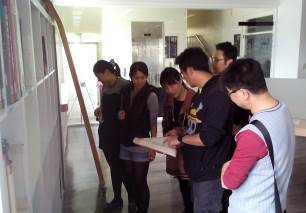 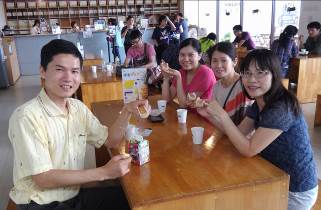 圖一：參訪民雄圖書館蒐集相關資訊圖二：參訪旺來山—了解鳳梨酥製作過程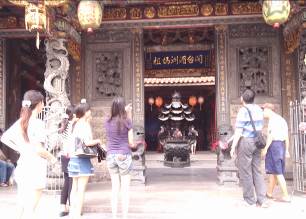 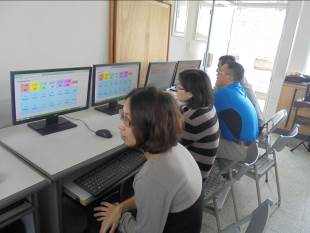 圖三：參訪新港媽祖廟—了解古蹟圖四：社群研討—從班級網頁研究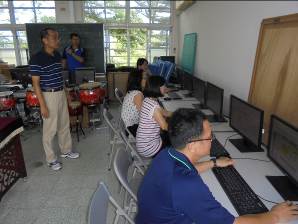 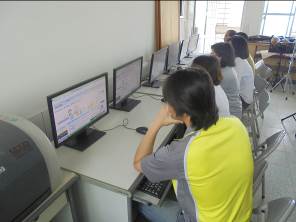 圖五：主任了解社群運作模式圖六：網站設計學會後，指導學生設計網頁